КРИВОРІЗЬКА МІЖРАЙОННА ДЕРЖАВНА ЛАБОРАТОРІЯДЕРЖАВНОЇ СЛУЖБИ УКРАЇНИ З ПИТАНЬ БЕЗПЕЧНОСТІ ХАРЧОВИХ ПРОДУКТІВ ТА ЗАХИСТУ СПОЖИВАЧІВ«ЗАТВЕРДЖЕНО»Протоколом Уповноваженої особи № 25від «16» серпня 2022 рокуКсенії ЗАХАРЕНКООГОЛОШЕННЯПРО ПРОВЕДЕННЯСПРОЩЕНОЇ ЗАКУПІВЛІщодо закупівлі товару: Бланки ветеринарно-санітарних паспортів на тварину (код ДК 021:2015 – 22450000-9 — Друкована продукція з елементами захисту)м.Кривий Ріг 2022 рікІНСТРУКЦІЇ УЧАСНИКАМ СПРОЩЕНОЇ ЗАКУПІВЛІДодаток № 1 до оголошенняпро проведення спрощеної закупівліФорма пропозиції, яка подається Учасником на фірмовому бланку (за наявності).Учасник не повинен відступати від даної форми.Форма «ЦІНОВА пропозиціЯ»________________(назва підприємства/фізичної особи), надає свою пропозицію щодо участі у закупівлі за предметом бланки ветеринарно-санітарних паспортів на тварину, код ДК 021:2015: 22450000-9 — Друкована продукція з елементами захистуВІДПОВІДНІСТЬ ТЕХНІЧНИМ ВИМОГАМ ДО ПРЕДМЕТУ ЗАКУПІВЛІ *Якщо учасник не є платником податку на додану вартість, зазначається „без ПДВ”Ознайомившись з технічними вимогами та вимогами щодо кількості та термінів поставки товару, що закуповується, ми маємо можливість і погоджуємось забезпечити товарами відповідної якості, в необхідній кількості та в установлені замовником строки.Ми погоджуємося з умовами, що Ви можете відхилити нашу пропозицію, та розуміємо, що Ви не обмежені у прийнятті будь-якої іншої пропозиції з більш вигідними для Вас умовами.Разом з цією пропозицією ми надаємо документи, передбачені даним оголошенням (скановані копії в форматі pdf або jpg) на підтвердження заявлених вимог.Посада, прізвище, ініціали, підпис уповноваженої особи підприємства/фізичної особи, завірені печаткою                      _______________(___________)Додаток № 2 до оголошенняпро проведення спрощеної закупівлі          ПРОЄКТ ДОГОВОРУ №____________про закупівлю друкованої продукції з елементами захистум. ________________								                     «_____» ___________2022 р.__________________________________________, (далі – «Постачальник»), в особі ___________________________________, що діє на підставі __________, з одного боку, та Криворізька міжрайонна державна лабораторія Держпродспоживслужби, (далі – «Покупець»), в особі Директора Віталія КОЛЕСНИК, який/яка діє на підставі Полження, з другого боку, а разом – «Сторони», уклали цей Договір (далі – «Договір») про наступне:ПРЕДМЕТ ДОГОВОРУ	1.1. Постачальник за завданнями Покупця зобов'язується виготовити друковану продукцію з елементами захисту у відповідності з оригінал-макетами, затвердженими ДКВМ за кодом згідно з Національним класифікатором «Єдиний закупівельний словник» ДК 021:2015 - 22450000-9 " Друкована продукція з елементами захисту (далі – Продукція), а Покупець зобов'язується прийняти готову Продукцію та сплатити її вартість у порядку і на умовах, визначених цим Договором.1.2. Найменування, кількість, асортимент та ціна Продукції визначені Сторонами у Специфікації (Додаток №1 до Договору), яка є невід’ємною частиною Договору.ЯКІСТЬ ПРОДУКЦІЇ2.1. Постачальник зобов'язується виготовити Продукцію, якість якої відповідає технічним описам Продукції, затверджених наказом від 16 травня 2017р, №10, Головним державним інспектором ветеринарної медицини України, державним стандартам на поліграфічну продукцію відповідного виду.ЦІНА ДОГОВОРУ3.1. Загальна вартість цього Договору становить – ___________________________________, у тому числі ПДВ __________________________.4.  ПОРЯДОК ЗДІЙСНЕННЯ ОПЛАТИ4.1. Оплата Продукції здійснюється Покупцем шляхом безготівкового переказу грошових коштів на поточний рахунок Постачальника, що вказаний в цьому договорі, згідно видаткових накладних (накладних на відпуск товарно - матеріальних цінностей) протягом 5-ти банківських днів після отримання Продукції.4.2. Розрахунок за отриману Продукцію проводиться на підставі п.1 ст. 49 Бюджетного кодексу України. До видаткової накладної (накладної на відпуск товарно - матеріальних цінностей) додається рахунок.4.3. У разі затримки бюджетного фінансування розрахунок за поставлену Продукцію здійснюється протягом 3 (трьох) банківських днів з дати отримання Замовником бюджетного призначення на фінансування закупівлі на свій реєстраційний рахунок.4.4. Усі платіжні документи за цим Договором оформлюються із дотриманням усіх вимог, що зазвичай ставляться до змісту і форми таких документів, у порядку та на умовах передбачених чинним законодавством України.5. ВИГОТОВЛЕННЯ ТА ПОСТАВКА ПРОДУКЦІЇ		5.1. Виготовлення Продукції визначеної у Специфікації (Додаток №1 до Договору), здійснюється Постачальником відповідно до умов, визначених даним Договором. 5.2. Строк поставки Продукції становить 5 (п’ять) календарних днів з дати отримання Заявки на поставку продукції (Додаток №2 до Договору).5.3. Продукція поставляється/відвантажується Покупцеві за місцем знаходження Постачальника: відповідно до Заявки на поставку Продукції (Додаток №2 до Договору) наданої Покупцем. У Заявці повинна бути наступна інформація: найменування, кількість Продукції всього та в упаковці, особи відповідальні за отримання Продукції їх контактні номери телефонів та електронні адреси.5.4. Датою поставки Продукції вважається дата прийняття її Покупцем у місці постачання/відвантаження визначеного п. 5.3. даного Договору відповідно до видаткових накладних (накладних на відпуск товарно - матеріальних цінностей).5.5. Продукція поставляється в упаковці, яка повинна забезпечувати схоронність Продукції за звичайних умов її зберігання, транспортування автотранспортом та проведення вантажно-розвантажувальних робіт щодо Продукції. Вартість упаковки входить до ціни Продукції. Упаковка поверненню Постачальнику не підлягає.5.6. Приймання Продукції за кількістю та якістю здійснюється згідно з Інструкцією про порядок приймання продукції виробничо-технічного призначення і товарів народного споживання за кількістю, затвердженою постановою Держарбітражу при Раді Міністрів СРСР від 15.06.1965 №П-6, далі - "Інструкція П-6", та Інструкцією про порядок приймання продукції виробничо-технічного призначення і товарів народного споживання за якістю, затвердженою постановою Держарбітражу при Раді Міністрів СРСР від 25.04.1966 №П-7, далі - "Інструкція П-7", в частині, що не суперечить цьому Договору.5.7. У випадку виявлення браку, нестачі чи надлишків Продукції в упаковці уповноваженими представниками Сторін складається Акт про наявність браку, недостачі чи надлишків, який направляється Постачальникові з усіма елементами упаковки, у якій виявлено брак, недостачу чи надлишки Продукції. Акт про наявність браку, недостачі чи надлишків повинен відповідати вимогам Інструкції П-6 та Інструкції П-7. Пред’явлення Акту про наявність браку, недостачі чи надлишків Виконавцю направляється впродовж 5 (п`яти) днів з моменту отримання продукції. Заміна браку, допоставка продукції чи повернення надлишків здійснюється протягом 20-ти календарних днів з дати отримання Виконавцем Акту про наявність браку, недостачі чи надлишків Продукції.5.8. Покупець зобов’язаний надати письмову Заявку на поставку Продукції, та отримати і оплатити Продукцію, а Постачальник здійснити поставку/відвантаження Продукції визначеної Специфікацією (Додаток №1 до Договору) у строк не пізніше дати зазначеної у п. 10.1. даного Договору.5.9. Маркування Продукції:- № замовлення; - Серія;- Найменування Продукції (форма № __);- Кількість примірників у комплекті (кількість примірників);- початковий № бланків в упаковці;- кінцевий № бланків в упаковці;- Пакувальник;- Дата пакування (здачі)- штамп ВТК;- застережні позначення.5.10. Упаковка Продукції: - вимоги по кількості продукції в пачці визначаються в Заявці на поставку продукції (Додаток №2 до Договору);- кожна пачка, незалежно від кількості паперових носіїв, проклеюється.6. ПРАВА ТА ОБОВ’ЯЗКИ СТОРІН6.1.	Покупець зобов'язаний:6.1.1. Надавати Постачальнику письмові Заявки на поставку Продукції;6.1.2. Своєчасно та в повному обсязі отримати та оплатити Постачальнику вартість Продукції відповідно до умов, визначених цим Договором;6.1.3. Прийняти Продукцію у порядку, передбаченому цим Договором, Інструкцією П-6 та Інструкцією П-7;6.1.4. Своєчасно, згідно п.5.7., повідомити Постачальника про виявлені факти неналежної якості та кількості поставленої Продукції;6.1.5. Виконувати інші обов'язки, передбачені цим Договором.6.2.	Постачальник зобов'язаний:6.2.1.	Здійснювати виготовлення Продукції у порядку та у строки, встановлені цим Договором;Забезпечити поставку Продукції, якість якої відповідає умовам, установленим Розділом 2 цього Договору;6.2.3.	Усунути всі недоліки або замінити Продукцію неналежної якості на Продукцію належної якості власними силами, засобами та за власний рахунок у строк до 15 (п’ятнадцяти) робочих днів з дати отримання Постачальником відповідного письмового повідомлення Покупця та Акту про наявність браку, за умови наявності вини Постачальника в неякісності Продукції;6.2.4.	Виконувати інші обов'язки, передбачені цим Договором.6.3.	Покупець має право:6.3.1. Контролювати строки виготовлення, поставки Продукції, що є предметом цього Договору;6.3.2. Отримувати від Постачальника інформацію про стан виконання його зобов'язань за цим Договором;6.3.3. На інші права, передбачені цим Договором.6.4.	Постачальник має право:Своєчасно та у повному обсязі отримувати оплату від Покупця за Продукцію відповідно до умов, визначених в цьому Договорі;На дострокову поставку Продукції;На інші права, передбачені цим Договором.7. ВІДПОВІДАЛЬНІСТЬ СТОРІНСторони несуть відповідальність за невиконання або неналежне виконання своїх зобов'язань за цим Договором у порядку та межах, передбачених цим Договором, та чинним законодавством України.7.2. За невиконання або неналежне виконання зобов'язань щодо поставки якісної Продукції, Постачальник сплачує на користь Покупця штраф у розмірі 20% (двадцять відсотків) від вартості Продукції неналежної якості, якщо Постачальник не усуне виявлені недоліки або не замінить неякісну Продукцію на Продукцію належної якості в строки, передбачені цим Договором.7.3. У разі порушення Постачальником зобов’язання щодо дотримання строків поставки, до поставки Продукції та/або дотримання строків заміни неякісної Продукції, усунення виявлених у Продукції недоліків, Постачальник зобов’язується сплатити Покупцю неустойку у розмірі 1% від ціни Договору від дня, коли зобов’язання мало бути виконано, за кожен день прострочення, без обмеження шестимісячним строком.7.4. У разі прострочення Постачальником зобов’язання щодо поставки, до поставки Продукції та/або заміни неякісної Продукції, усунення виявлених у Продукції недоліків понад 30 (тридцять) календарних днів, Постачальник зобов’язується сплатити Покупцю штраф у розмірі 7% від ціни Договору та відшкодувати йому збитки, викликані таким порушенням, у повній сумі понад штрафні санкції.7.5. У разі не своєчасного повернення коштів, сплачених за непоставлену Продукцію або неналежним чином поставлену Продукцію, Постачальник зобов’язаний сплатити Покупцю неустойку у розмірі 0,1% від суми своєчасно неповернутих коштів від дня, коли зобов’язання мало бути виконано, за кожен день прострочення, без обмеження шестимісячнм строком.7.6. Затримка платежів, при кумові відсутності коштів на рахунку Покупця, згідн з бюджетною класифікацією, у разі затримки фінансування з Державного бюджету України або несвоєчасного казначейського обслуговування не може розцінюватись як несплата і не може бути підставою для нарахування штрафних санкцій та притягнення Покупця до відповідальності відповідно до чинного законодавства.7.7.	Сплата пені, а також відшкодування збитків у разі неналежного виконання зобов'язань за цим Договором, не звільняють Сторони від належного виконання своїх зобов'язань за цим Договором.8. ОБСТАВИНИ НЕПЕРЕБОРНОЇ СИЛИ8.1.	Сторони звільняються від відповідальності за невиконання або неналежне виконання зобов'язань за цим Договором у разі виникнення обставин непереборної сили, які існували під час укладання Договору та виникли поза волею Сторін (аварія, технічна аварія, обмеження електропостачання, катастрофа, стихійне лихо, епідемія, епізоотія, введення військового або надзвичайного стану тощо).Сторона, що не може виконувати зобов'язання за цим Договором унаслідок дії обставин непереборної сили, повинна не пізніше ніж протягом 5 (п'яти) робочих днів з моменту їх виникнення повідомити про це іншу Сторону у письмовій формі.Доказом виникнення обставин непереборної сили та строку їх дії є відповідні документи, які видаються уповноваженим органом постраждалій Стороні за цим Договором.8.4.	У разі коли строк дії обставин непереборної сили продовжується більш ніж 30 (тридцять) календарних днів, кожна із Сторін в установленому порядку має право розірвати цей Договір.9.	ВИРІШЕННЯ СПОРІВУ випадку виникнення спорів або розбіжностей Сторони зобов'язуються вирішувати їх шляхом взаємних переговорів та консультацій.У разі недосягнення Сторонами згоди спори (розбіжності) вирішуються у судовому порядку. 10.	СТРОК ДІЇ ДОГОВОРУ10.1. Цей Договір набирає чинності з дня його підписання та діє до завершення воєнного стану, оголошеного Указом Президента України від 24.02.2022 №64 «Про введення воєнного стану в Україні», але в будь-якому разі до повного виконання Сторонами взятих на себе зобов’язань.Строк дії цього Договору продовжується у разі продовження строку дії воєнного стану в Україні, однак не більше ніж до 31.12.2022.10.2. Цей Договір укладається і підписується у 2 (двох) автентичних примірниках, що мають рівну юридичну силу по одному для кожної із Сторін Договору.11.	ІНШІ УМОВИ ДОГОВОРУ11.1.	Будь-які зміни, доповнення (додатки) до цього Договору вважаються дійсними, якщо вони оформлені в письмовому вигляді, підписані уповноваженими на це представниками Сторін у порядку та на умовах, передбачених чинним законодавством України. Всі додатки до даного Договору оформлені у порядку визначеному п. 11.1. є його невід’ємною частиною.11.2.	У випадках, не передбачених цим Договором, Сторони керуються чинним законодавством України.11.3.	Сторони несуть відповідальність за правильність вказаних ними в цьому Договорі реквізитів та зобов'язуються вчасно повідомляти іншу Сторону про їх заміну у письмовій формі.11.4.	 У разі зміни свого місцезнаходження та/або найменування Постачальник зобов'язаний в строк до 3 (трьох) календарних днів з дати такої зміни поінформувати про це Покупця, листом. Такий лист надсилається Покупцю рекомендованим листом з описом вкладеного або кур'єром під розпис уповноваженої особи Покупця.11.5 Належним повідомленням другої Сторони за цим Договором буде вважатись повідомлення, яке буде направлено Стороні рекомендованим листом поштою або вручено уповноваженому представнику Сторони під розписку.12. ДОДАТКИ ДО ДОГОВОРУ12.1. Усі Додатки до цього Договору є його невід'ємними частинами:12.1.1. Додаток № 1 - Специфікація;12.1.2. Додаток №2 – Заявка на поставку Продукції.13. ЮРИДИЧНА АДРЕСА ТА БАНКІВСЬКІ РЕКВІЗИТИ СТОРІН:Додаток № 1до Договору від ___________2022 р. № ___________СПЕЦИФІКАЦІЯ Додаток № 3 до оголошенняпро проведення спрощеної закупівлі          ТЕХНІЧНІ ВИМОГИМісце поставки: 50005, Дніпропетровська область, м.Кривий Ріг, вул. Широківська, 112б;Кількість, перелік та обсяг поставки товарів (предмету закупівлі): 1000 (одна тисяча) примірників.ТЕХНІЧНИЙ ОПИС БЛАНКА«ВЕТЕРИНАРНО-САНІТАРНИЙ ПАСПОРТ НА ТВАРИНУ»Бланк «Ветеринарно-санітарний паспорт на тварину» (далі - бланк паспорта) виготовляється у вигляді обрізної книжечки розміром 148 х 102 мм (з допуском ± 0,5 мм), яка складається з обкладинки та блока на 40 сторінок.Нумерація сторінок блока бланка паспорта починається з 3 сторінки та закінчується 42 - сторінкою.Обкладинку бланка паспорта виготовлено на крейдованому папері масою не менше 250 г/м2, сторінки блока бланка паспорта на папері масою 80 г/м2 без власної флуоресценції.Текстова частина бланка паспорта друкується згідно з затвердженим зразком, що додається.Обкладинка бланка паспорта друкується офсетним способом друку в дві фарби.Обкладинка бланка паспорта захищена прозорою плівкою.Лицеві та зворотні боки сторінок блоку бланка паспорта друкуються способом офсетного друку, з нанесенням графічних зображень та текстової інформації. Графічне зображення виконане захисними псевдорельєфними сітками з гільйошними елементами.На сторінках бланка паспорта з графічним зображенням тварин виконано приховане зображення номера відповідної сторінки, яке проявляється при накладанні спеціального ключа.В текстовій частині бланка паспорта розміщені лінії мікротексту «ПАСПОРТ РАSSРОRТ».Орнаментальні елементи друкуються на всіх сторінках блока фарбою, невидимою при денному світлі, що набуває жовто-зеленого свічення під дією джерела ультрафіолетового опромінення.Серія бланка паспорта складається з двох літер, розміщується в нижній частині лицьового боку обкладинки та в нижній частині блока на кожній сторінці. Серія бланка паспорта надрукована офсетним способом друку фарбою синього кольору на лицьовому боці обкладинки та фарбою чорного кольору на сторінках блоку.Нумерація бланка паспорта складається з шести цифр, розміщується в нижній частині лицьового боку обкладинки та в нижній частині блока на кожній сторінці. Нумерація виконана способом високого друку з використанням захисної фарби чорного кольору, яка під дією джерела ультрафіолетового опромінювання набуває помаранчевого свічення.Бланк паспорта на тварину скріплюється в дві скоби.ТЕКСТОВА ЧАСТИНА БЛАНКА «ВЕТЕРИНАРНО-САНІТАРНИЙ ПАСПОРТ НА ТВАРИНУ» (друкується у суровій відповідності  Додатку 13 Правил заповнення, зберігання, списання ветеринарних  документів та вимог до їх обліку )ВЕТЕРИНАРНО-САНІТАРНИЙ ПАСПОРТ НА ТВАРИНУДодаток № 4 до оголошенняпро проведення спрощеної закупівлі          КВАЛІФІКАЦІЙНІ ВИМОГИ ДО УЧАСНИКАУчасник повинен надати в сканованому вигляді у форматі pdf або jpg в складі своєї пропозиції наступні документи:- копію свідоцтва про реєстрацію платника ПДВ або витягу з реєстру платників ПДВ (якщо Учасник є платником ПДВ) або платника єдиного податку (якщо Учасник є платником єдиного податку);- копії установчих документів, що підтверджують право підприємства на здійснення певного виду господарської діяльності (статут або положення);- копії документів про призначення на посаду особи, що уповноважена підписувати договір, або довіреність, оформлену належним чином;- копії документів, які свідчать про якість товарів, що пропонуються Учасником (сертифікат/посвідчення/паспорт якості (якщо предмет закупівлі підлягає сертифікації), сертифікат відповідності (за наявності), декларація про відповідність,  висновки державної санітарно-епідеміологічної експертизи (за наявності);- цінову пропозицію (подається у вигляді сканованої копії у форматі pdf або jpg, оформлена на фірмовому бланку учасника (за наявності) за формою, наведеною в Додатку №1 до оголошення; учасник не повинен відступати від даної форми). В ціні пропозиції учасник враховує податки і збори, що сплачуються або мають бути сплачені, витрати на страхування та усі інші витрати. Ціну за одиницю товару учасник повинен зазначати тільки з двома знаками після коми. Учасник самостійно несе відповідальність за формування ціни пропозиції);- документальним підтвердженням погодження учасником з інформацією про необхідні технічні, якісні та кількісні характеристики предмета закупівлі, визначених в Додатку №3 до оголошення;- документальним підтвердженням погодження учасником проекту договору викладеного в Додатку №2 до оголошення (положення договору може бути уточнено під час підписання, без зміни істотних вимог до договору);  	Договір про закупівлю укладається відповідно до норм Цивільного та Господарського   кодексів України з урахуванням особливостей, визначених цим Законом.Аналогічний за предметом закупівлі договір з усіма додатками та накладні (акт прийому-передачі або інший аналогічний документ) до даного договору (аналогічний договір – це договір предметом якого є закупівля бланків ветеринарних документів за 2021-2022 рр). Документальне підтвердження виконання договору.Документальне підтвердження наявності в учасника процедури закупівлі обладнання, матеріально-технічної бази та технологій.Документальне підтвердження наявності в учасника процедури закупівлі працівників відповідної кваліфікації, які мають необхідні знання та досвід. Відомості про учасника згідно Додатку 5.Лист-згода на обробку персональних даних з дотриманням вимог Закону України «Про захист персональних даних» згідно Додатку 6.Замовник має право звернутися за підтвердженням інформації, наданої учасником, до органів державної влади, підприємств, установ, організацій відповідно до їх компетенції. У разі отримання достовірної інформації про його невідповідність вимогам кваліфікаційних критеріїв, або факту зазначення у пропозиції будь-якої недостовірної інформації, що є суттєвою при визначенні результатів закупівлі, замовник відхиляє пропозицію такого учасника.Інша інформація. У разі ненадання одночасно усіх необхідних документів, пропозиція Учасника розгляду не підлягає та відхиляється  як така, що не відповідає умовам, визначеним в оголошенні про  проведення спрощеної закупівлі, та вимогам до предмета закупівлі. Після проведення аукціону додатково завантаженою може бути форма «пропозиція»  з новою, зниженою ціною. Всі документи визначені умовами цієї закупівлі  завантажуються в електронну систему закупівель у вигляді скан-копій, виготовлених з оригіналів документів, складених безпосередньо учасником (довідки в довільній формі, інші документи, складені учасником згідно умов даної закупівлі), з копій документів, надання яких вимагається  умовами даної закупівлі, а так само з оригіналів документів, виданих учаснику іншими організаціями, підприємствами та установами, та необхідність у наданні яких вимагається умовами цієї закупівлі. Документи, що складаються учасником, повинні бути оформлені належним чином за підписом учасника з вихідним номером та датою, яка не може бути ранішою за дату оголошення закупівлі та пізнішою за дату закінчення прийому пропозицій.Додаток № 5 до оголошенняпро проведення спрощеної закупівлі          Формадовідки, що містить відомості про учасникаВІДОМОСТІ про учасникаПовна назва:Скорочена назва (за наявності):ЄДРПОУ/Ідентифікаційний код:Форма власності:Місцезнаходження:Телефон:Факс:E-mail:Місце та дата реєстрації:Профілюючий вид діяльності:Найменування банку, що обслуговує Учасника:Розрахунковий рахунок:Код банку:Прізвище, ім'я, по-батькові керівника або особи, яка уповноважена на підписання документів цінової пропозиції, договору: наказ (розпорядження) та/або протокол установчих (загальних) зборів  тощо) (прізвище, ім’я, по-батькові, посада, контактний телефон)Прізвище, ім'я, по-батькові контактної особи (прізвище, ім’я, по-батькові, посада, контактний телефон)Додаток № 6 до оголошенняпро проведення спрощеної закупівлі          Лист – згодана обробку персональних данихЯ, ________________________________, відповідно до Закону України «Про захист персональних даних», даю згоду на обробку, використання, поширення та доступ до персональних даних, які передбачено Законом України «Про публічні закупівлі», а також згідно з нормами чинного законодавства, моїх персональних даних (в т.ч. паспортні дані, ідентифікаційний код, свідоцтво платника податків, банківські реквізити, розрахункові рахунки, електронні ідентифікаційні дані: номери телефонів, електронні адреси або інша необхідна інформація, передбачена законодавством ), відомостей, які надаю про себе для забезпечення участі у процедурі тендерних торгів, цивільно-правових та господарських відносин.Посада, прізвище, ініціали, власноручний підпис уповноваженої особи Учасника, завірені печаткою(якщо використовується), персональні дані якого є в складі пропозиціїNРозділ 1. Загальні положенняРозділ 1. Загальні положення1.1Терміни, які вживаються в оголошенніОголошення на закупівлю розроблене на виконання вимог Закону України «Про публічні закупівлі» в редакції Закону № 114-IX від 19.09.2019 (далі – Закон). Терміни, які використовуються в ньому, вживаються в значеннях, визначених Законом. 1.2Інформація про замовника торгів1.2.1повне найменуванняКриворізька міжрайонна державна лабораторія Державної служби України з питань безпечності харчових продуктів та захисту споживачів2.2Місцезнаходження (адреса)вул. Широківська, 112Б, м. Кривий Ріг, Дніпропетровська обл., 500052.3Код ЄДРПОУ250010412.4Категорія замовникаДержавна організація, установа, заклад 2.5Прізвище, ім’я та по батькові, посада однієї чи кількох посадових осіб замовника, уповноважених здійснювати зв’язок з учасникамиКсенія Захаренко – юрист, уповноважена особа з публічних закупівельтел. 0984878880, e-mail: kseniiazakharenko@gmail.com2.6Назва предмета закупівлі із зазначенням коду за Єдиним закупівельним словником (у разі поділу на лоти такі відомості повинні зазначатися стосовно кожного лота) та назви відповідних класифікаторів предмета закупівлі і частин предмета закупівлі (лотів) (за наявності)Бланки ветеринарно-санітарних паспортів на тварину, ДК021-2015: 22450000-9 — Друкована продукція з елементами захисту2.7опис окремої частини (частин) предмета закупівлі (лота), щодо якої можуть бути подані пропозиціїоголошенням про проведення спрощеної закупівлі не передбачено поділ предмета закупівлі на лоти2.8інформація про технічні, якісні та інші характеристики предмета закупівлі;відповідно до технічних вимог (згідно з Додатком № 3)2.9кількість та місце поставки товарів або обсяг і місце виконання робіт чи надання послугМісце поставки: вул. Широківська, 112Б, м. Кривий Ріг, Дніпропетровська обл., 50005Кількість поставки орієнтовно: 1000 примірників2.10строк поставки товарів,  виконання робіт, надання послугдо 31.12.2022 року 2.11умови оплати детально визначені в проекті договору про закупівлю2.12очікувана вартість предмета закупівлівизначена в річному плані проведення спрощеної закупівлі та в оголошенні, що оприлюднене в електронній системі закупівель та становить:32400,00 (тридцять дві тисячі чотириста) грн. 00 коп. з ПДВ2.13період уточнення інформації про закупівлю становить не менше трьох днів та визначений в оголошенні, що оприлюднене в електронній системі закупівель2.14кінцевий строк подання пропозицій (строк для подання пропозицій не може бути менше ніж п’ять робочих днів з дня оприлюднення оголошення про проведення спрощеної закупівлі в електронній системі закупівель)строк для надання пропозицій не може бути менше ніж два робочі дні з дня закінчення періоду уточнення інформації про закупівлю2.15перелік критеріїв та методика оцінки пропозицій із зазначенням питомої ваги критеріїввизначено в Розділі 5 цього оголошення2.16розмір та умови надання забезпечення пропозицій учасників (якщо замовник вимагає його надати)забезпечення пропозиції Учасників не вимагається2.17Розмір мінімального кроку пониження ціни під час електронного аукціону в межах від 0,5 відсотка до 3 відсотків або в грошових одиницях очікуваної вартості закупівлідодатково визначений в оголошенні, що оприлюднене в електронній системі закупівель та становить 0,5% від очікуваної вартості закупівлі2.18Інформація про валюту (валюти), у якій (яких) повинна бути розрахована і зазначена ціна пропозиціївалютою пропозиції спрощеної закупівлі є гривня2.19Інформація  про  мову (мови),  якою  (якими) повинні  бути  складені пропозиціїПід час проведення закупівлі всі документи, що готуються замовником, викладаються українською мовою, а також за рішенням замовника одночасно усі документи можуть мати автентичний переклад на іншу мову. Визначальним є текст, викладений українською мовою.Пропозиція складається українською мовою. У разі надання учасником будь-яких документів іноземною мовою, вони повинні бути перекладені українською. Переклад повинен бути посвідчений підписом та печаткою учасника торгів, або посвідчений нотаріально (на розсуд учасника).Розділ 2. Порядок внесення змін та надання роз’яснень до оголошення про проведення спрощеної закупівліРозділ 2. Порядок внесення змін та надання роз’яснень до оголошення про проведення спрощеної закупівлі2.1Процедура надання роз’яснень та внесення змін до оголошення про проведення спрощеної закупівлі, та/або вимог до предмета закупівлі.2.1.1. У період уточнення інформації учасники спрощеної закупівлі мають право звернутися до замовника через електронну систему закупівель за роз’ясненням щодо інформації, зазначеної в оголошенні про проведення спрощеної закупівлі, щодо вимог до предмета закупівлі та/або звернутися до замовника з вимогою щодо усунення порушення під час проведення спрощеної закупівлі.Усі звернення за роз’ясненнями, звернення з вимогою щодо усунення порушення автоматично оприлюднюються в електронній системі закупівель без ідентифікації особи, яка звернулася до замовника.Замовник протягом одного робочого дня з дня їх оприлюднення зобов’язаний надати роз’яснення на звернення учасників спрощеної закупівлі, які оприлюднюються в електронній системі закупівель, та/або внести зміни до оголошення про проведення спрощеної закупівлі, та/або вимог до предмета закупівлі.У разі внесення змін до оголошення про проведення спрощеної закупівлі строк для подання пропозицій продовжується замовником в електронній системі закупівель не менше ніж на два робочі дні.2.1.2. Замовник має право з власної ініціативи внести зміни до оголошення про проведення спрощеної закупівлі та/або вимог до предмета закупівлі, але до початку строку подання пропозицій. Зміни, що вносяться замовником, розміщуються та відображаються в електронній системі закупівель у вигляді нової редакції документів.Розділ 3. Інструкція з підготовки пропозиційРозділ 3. Інструкція з підготовки пропозицій3.1Зміст і порядок подання пропозицій3.1.1.Пропозиції подаються учасниками після закінчення строку періоду уточнення інформації, зазначеної замовником в оголошенні про проведення спрощеної закупівлі, в електронному вигляді шляхом заповнення електронних форм з окремими полями, де зазначається інформація про ціну та інші критерії оцінки (у разі їх встановлення замовником), шляхом завантаження необхідних документів через електронну систему закупівель, що підтверджують відповідність вимогам, визначеним замовником, а саме:- заповненою формою «Цінова пропозиція» згідно з  Додатком № 1 до цього оголошення (ціна пропозиції не може перевищувати очікувану вартість предмета закупівлі, зазначену в оголошенні про проведення спрощеної закупівлі. Загальна ціна пропозиції – означає суму, за яку учасник передбачає надати послуги в обсязі, визначеному замовником. - інформацією та документами, що підтверджують  відповідність учасника кваліфікаційним критеріям (якщо така інформація/документи вимагається Замовником) (згідно з Додатком № 4);- інформацією про відповідність пропозиції учасника необхідним технічним, якісним та кількісним характеристикам предмета закупівлі (згідно з Додатком № 3); - документами, що підтверджують повноваження посадової особи або представника учасника спрощеної закупівлі щодо підпису документів пропозиції та документами, що підтверджують правомочність особи/осіб на укладення договору (згідно з Додатком № 4);- документом, що підтверджує надання учасником забезпечення пропозиції (якщо таке забезпечення передбачено оголошенням про проведення спрощеної закупівлі);- іншою  інформацією  та  документами  відповідно  до вимог оголошення.3.1.2. Електронна система закупівель автоматично формує та надсилає повідомлення учаснику про отримання його пропозиції із зазначенням дати та часу.Кожен учасник має право подати лише одну пропозицію, у тому числі до визначеної в оголошенні про проведення спрощеної закупівлі частини предмета закупівлі (лота).Пропозиції учасників, подані після закінчення строку їх подання, електронною системою закупівель не приймаються.У разі якщо пропозиція подається об’єднанням учасників, до неї обов’язково включається документ про створення такого об’єднання.3.1.3. Кожен документ має бути завантажений в систему у вигляді окремого електронного файлу у форматі розширення pdf та/або розширення програм, що здійснюють архівацію даних (WinRAR, 7-Zip). Забороняється обмежувати перегляд цих файлів шляхом встановлення на них паролів або у будь-який інший спосіб. Кожен завантажений файл повинен мати назву, яка дозволяє ідентифікувати документ.Відповідно до ч. 3 статті 12 Закону під час використання електронної системи закупівель з метою подання пропозицій та їх оцінки документи та дані створюються та подаються з урахуванням вимог Законів України «Про електронні документи та електронний документообіг» та «Про електронні довірчі послуги», тобто повинна містити накладений кваліфікований електронний підпис (КЕП) учасника закупівлі, який підписав/подав документи пропозиції/пропозицію. Файл накладеного підпису повинен бути придатний для перевірки на сайті Центрального засвідчувального органу за посиланням – http://czo.gov.ua/verify;Примітка: у разі якщо учасник відповідно до норм чинного законодавства не зобов’язаний складати вказані документи, то він надає лист-роз’яснення в довільній формі, в якому зазначає законодавчі підстави (посилання на відповідний нормативно-правовий акт) ненадання відповідних документів.   У випадках, коли в оголошенні наявна вимога замовника про надання копії документа - це означає, що копія повинна бути належним чином посвідчена відповідно до вимог законодавства.3.2Кваліфікаційні критерії до учасниківЗамовник установлює один або декілька кваліфікаційних критеріїв відповідно до статті 16 Закону, а саме:1) наявність в учасника закупівлі працівників відповідної кваліфікації, які мають необхідні знання та досвід;2) наявність документально підтвердженого досвіду виконання аналогічного (аналогічних) за предметом закупівлі договору (договорів).Документальне підтвердження відповідності вищезазначеним критеріям визначено в Додатку № 4 до цього оголошення.3.3Інформація про необхідні технічні, якісні та кількісні характеристики предмета закупівліУчасники процедури закупівлі повинні надати в складі пропозицій документи, які підтверджують відповідність пропозиції учасника технічним, якісним, кількісним та іншим вимогам до предмета закупівлі, встановленим замовником та/або чинним законодавством.Технічні вимоги до предмету закупівлі містяться у Додатку 3 до оголошення .3.4Інформація про субпідрядника/співвиконавця (субпідрядників/співвиконавців)Інформація про субпідрядника не надається, так як здійснюється закупівля товару.3.5Унесення змін або відкликання пропозиції учасникомУчасник має право внести зміни або відкликати свою пропозицію до закінчення строку її подання без втрати свого забезпечення пропозиції (якщо таке забезпечення було передбачено оголошенням про проведення спрощеної закупівлі).Такі зміни або заява про відкликання пропозиції враховуються, якщо вони отримані електронною системою закупівель до закінчення строку подання пропозицій.Розділ 4. Подання та розкриття пропозиційРозділ 4. Подання та розкриття пропозицій4.1Порядок подання пропозицій та кінцевий строк подання пропозицій1. Пропозиції подаються учасниками після закінчення строку періоду уточнення інформації, зазначеної замовником в оголошенні про проведення спрощеної закупівлі, в електронному вигляді шляхом заповнення електронних форм з окремими полями, де зазначається інформація про ціну та інші критерії оцінки (у разі їх встановлення замовником), шляхом завантаження необхідних документів через електронну систему закупівель, що підтверджують відповідність вимогам, визначеним замовником.2. Електронна система закупівель автоматично формує та надсилає повідомлення учаснику про отримання його пропозиції із зазначенням дати та часу.Кожен учасник має право подати лише одну пропозицію, у тому числі до визначеної в оголошенні про проведення спрощеної закупівлі частини предмета закупівлі (лота).3. Отримана пропозиція вноситься автоматично до реєстру отриманих пропозицій, у якому відображається інформація про надані пропозиції, а саме:1) унікальний номер оголошення про проведення спрощеної закупівлі, присвоєний електронною системою закупівель;2) найменування та ідентифікаційний код учасника в Єдиному державному реєстрі юридичних осіб, фізичних осіб - підприємців та громадських формувань;3) дата та час подання пропозиції.4. Пропозиції після закінчення кінцевого строку їх подання або ціна яких перевищує очікувану вартість предмета закупівлі не приймаються електронною системою закупівель.4.2Розкриття пропозицій1. Розкриття пропозицій з інформацією та документами, що підтверджують відповідність учасника кваліфікаційним критеріям/умовам, визначеним в оголошенні про проведення спрощеної закупівлі, та вимогам до предмета закупівлі, а також з інформацією та документами, що містять технічний опис предмета закупівлі, здійснюється автоматично електронною системою закупівель одразу після завершення електронного аукціону.2. Під час розкриття пропозицій автоматично розкривається вся інформація, зазначена в пропозиціях учасників, та формується список учасників у порядку від найнижчої до найвищої запропонованої ними ціни/приведеної ціни.Не підлягає розкриттю інформація, що обґрунтовано визначена учасником як конфіденційна, у тому числі що містить персональні дані. Конфіденційною не може бути визначена інформація про запропоновану ціну, інші критерії оцінки, технічні умови, технічні специфікації та документи, що підтверджують відповідність кваліфікаційним критеріям відповідно до статті 16 Закону.Розділ 5. Оцінка пропозиційРозділ 5. Оцінка пропозицій5.1Перелік критеріїв та методика оцінки пропозиції 1. Оцінка пропозицій проводиться автоматично електронною системою закупівель на основі критеріїв і методики оцінки, зазначених замовником у оголошенні про проведення спрощеної закупівлі, шляхом застосування електронного аукціону.Дата і час проведення електронного аукціону визначаються електронною системою закупівель автоматично.2. Критеріями оцінки є ціна з/без ПДВ.3. До початку проведення електронного аукціону в електронній системі закупівель автоматично розкривається інформація про ціну та перелік усіх цін пропозицій, розташованих у порядку від найнижчої до найвищої ціни без зазначення найменувань та інформації про учасників.Під час проведення електронного аукціону в електронній системі закупівель відображаються значення ціни тендерної пропозиції учасника та приведеної ціни. В складі пропозиції учасником надається гарантійний лист про те, що під час участі в аукціоні учасник зобов'язується дотримуватись принципів добросовісної конкуренції та уникати штучного та невиправданого занижування (демпінгування) своєї ціни.4. Після оцінки пропозицій замовник розглядає на відповідність вимогам оголошення про проведення спрощеної закупівлі пропозицію, яка визначена найбільш економічно вигідною.5.1.5. Строк розгляду пропозиції, що за результатами оцінки визначена найбільш економічно вигідною, не повинен перевищувати п’яти робочих днів з дня визначення найбільш економічно вигідної пропозиції. Такий строк може бути аргументовано продовжено замовником до 20 робочих днів. У разі продовження строку замовник оприлюднює повідомлення в електронній системі закупівель протягом одного дня з дня прийняття відповідного рішення.5.1.6.У разі відхилення пропозиції, що за результатами оцінки визначена найбільш економічно вигідною, замовник розглядає наступну пропозицію у списку пропозицій, розташованих за результатами їх оцінки, починаючи з найкращої.5.1.7. За результатами розгляду та оцінки пропозиції замовник визначає переможця спрощеної закупівлі та приймає рішення про намір укласти договір про закупівлю.5.1.8. Повідомлення про намір укласти договір про закупівлю замовник оприлюднює в електронній системі закупівель.Рішення про намір укласти договір про закупівлю приймається замовником у день визначення учасника переможцем спрощеної закупівлі.Протягом одного дня з дати ухвалення такого рішення замовник оприлюднює в електронній системі закупівель повідомлення про намір укласти договір про закупівлю.5.2Відхилення пропозицій5.2.1. Замовник відхиляє пропозицію в разі, якщо:1) пропозиція учасника не відповідає умовам, визначеним в оголошенні про проведення спрощеної закупівлі, та вимогам до предмета закупівлі;2) учасник не надав забезпечення пропозиції, якщо таке забезпечення вимагалося замовником;3) учасник, який визначений переможцем спрощеної закупівлі, відмовився від укладення договору про закупівлю;4) якщо учасник протягом одного року до дати оприлюднення оголошення про проведення спрощеної закупівлі відмовився від підписання договору про закупівлю (у тому числі через неукладення договору з боку учасника) більше двох разів із замовником, який проводить таку спрощену закупівлю.5.2.2. Інформація про відхилення пропозиції протягом одного дня з дня прийняття рішення замовником оприлюднюється в електронній системі закупівель та автоматично надсилається учаснику, пропозиція якого відхилена через електронну систему закупівель.5.2.3.Учасник, пропозиція якого відхилена, може звернутися до замовника з вимогою надати додаткову аргументацію щодо причин невідповідності його пропозиції умовам, визначеним в оголошенні про проведення спрощеної закупівлі, та вимогам до предмета закупівлі. Не пізніше ніж через три робочих дні з дня надходження такого звернення через електронну систему закупівель замовник зобов’язаний надати йому відповідь.Розділ 6. Результати спрощеної закупівлі та укладання договору про закупівлюРозділ 6. Результати спрощеної закупівлі та укладання договору про закупівлю6.1.Відміна спрощеної закупівлі6.1.1. Замовник відміняє спрощену закупівлю в разі:1) відсутності подальшої потреби в закупівлі товарів, робіт і послуг;2) неможливості усунення порушень, що виникли через виявлені порушення законодавства з питань публічних закупівель;3) скорочення видатків на здійснення закупівлі товарів, робіт і послуг.6.1.2. Спрощена закупівля автоматично відміняється електронною системою закупівель у разі:1) відхилення всіх пропозицій згідно з частиною 13 статті 14;2) відсутності пропозицій учасників для участі в ній.Спрощена закупівля може бути відмінена частково (за лотом).6.1.3.Повідомлення про відміну закупівлі оприлюднюється в електронній системі закупівель.6.1.4. Повідомлення про відміну закупівлі автоматично надсилається всім учасникам електронною системою закупівель в день його оприлюднення.6.2.Строк укладання договору6.2.1. Замовник укладає договір про закупівлю з учасником, який визнаний переможцем спрощеної закупівлі, не пізніше ніж через 20 днів з дня прийняття рішення про намір укласти договір про закупівлю.6.3.Проект договору Проект договору подається в окремому файлі та наведений у Додатку № 2 до цього Оголошення. Проект договору, з печаткою та підписом уповноваженої особи учасника,  надається у складі пропозиції учасника як невід’ємна її частина. Скан-копія проекту договору з підписами та печатками учасника на кожній сторінці проекту договору. 6.4.Основні вимоги до договору про закупівлю та внесення змін до нього6.4.1. Договір про закупівлю укладається відповідно до норм Цивільного кодексу України та Господарського кодексу України з урахуванням особливостей, визначених Законом «Про публічні закупівлі».6.4.2. Учасник - переможець процедури закупівлі під час укладення договору повинен надати відповідну інформацію про право підписання договору про закупівлю та копію ліцензії або документа дозвільного характеру (у разі їх наявності) на провадження певного виду господарської діяльності, якщо отримання дозволу або ліцензії на провадження такого виду діяльності передбачено законом та у разі якщо про це було зазначено у оголошенні про проведення спрощеної закупівлі чи вимагалося замовником під час переговорів у разі застосування переговорної процедури закупівлі. У разі якщо переможцем спрощеної закупівлі є об’єднання учасників, копія ліцензії або дозволу надається одним з учасників такого об’єднання учасників.6.4.3. Умови договору про закупівлю не повинні відрізнятися від змісту пропозиції за результатами електронного аукціону (у тому числі ціни за одиницю товару) переможця спрощеної закупівлі або узгодженої ціни пропозиції учасника у разі застосування переговорної процедури, крім випадків визначення грошового еквівалента зобов’язання в іноземній валюті та/або випадків перерахунку ціни за результатами електронного аукціону в бік зменшення ціни пропозиції учасника без зменшення обсягів закупівлі.Істотні умови договору про закупівлю не можуть змінюватися після його підписання до виконання зобов’язань сторонами в повному обсязі, крім випадків передбачених ст. 41 ЗУ «Про Публічні закупівлі».Надати в складі пропозиції лист-згоду з істотними умовами договору.Договір про закупівлю є нікчемним у разі:1) якщо замовник уклав договір про закупівлю до/без проведення процедури закупівлі/спрощеної закупівлі згідно з вимогами цього Закону; 2) укладення договору з порушенням вимог частини четвертої статті 41 цього Закону;3) укладення договору в період оскарження процедури закупівлі відповідно до статті 18 цього Закону;4) укладення договору з порушенням строків, передбачених частинами п’ятою і шостою статті 33 та частиною сьомою статті 40 цього Закону, крім випадків зупинення перебігу строків у зв’язку з розглядом скарги органом оскарження відповідно до статті 18 цього Закону.6.5.Забезпечення виконання договоруНе вимагається замовникомВідомості про підприємствоПовне найменування учасника – суб’єкта господарюванняВідомості про підприємствокод за ЄДРПОУ/Ідентифікаційний кодВідомості про підприємствоРеквізити (адреса - юридична та фактична, телефон, факс, телефон для контактів)Строк поставки товаруУчасник вказує строк поставки товару Відомості про особу (осіб), які уповноважені представляти інтереси Учасника(Прізвище, ім’я, по батькові, посада, контактний телефон).№п/пНайменування предмету закупівліОдиниця виміру КількістьЦіна за одиницю з ПДВ* (грн.)Сума з ПДВ*(грн.)1.Всього з ПДВ* (грн.)ПОКУПЕЦЬ:ПОСТАЧАЛЬНИК:Криворізька міжрайонна державна лабораторія ДержпродспоживслужбиУкраїна, 50005, Дніпропетровська обл.,м.Кривий Ріг, вул..Широківська, 112 Бп/р. UA86820720343111005200006820 вДержказначейська служба України м.КиївМФО 820172код ЄДРПОУ 25001041ІПН 250010404820Св-во платника ПДВ №1804824500012Директор___________________В.Л.Колесник№ з/пНайменування Продукції (бланка)ОдиницявиміруКількість одиницьЦіна за одиницю виміру,(грн. з/без ПДВ)Сума(грн. з/без ПДВ)3Ветеринарно-санітарний паспорт на тваринупримірник1000Всьогоу т.ч. ПДВ ПОКУПЕЦЬ:ПОСТАЧАЛЬНИК:Криворізька міжрайонна державна лабораторія ДержпродспоживслужбиУкраїна, 50005, Дніпропетровська обл.,м.Кривий Ріг, вул..Широківська, 112 Бп/р. UA86820720343111005200006820 вДержказначейська служба України м.КиївМФО 820172код ЄДРПОУ 25001041ІПН 250010404820Св-во платника ПДВ №1804824500012Директор___________________В.Л.Колесник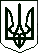 ____________________________________________________________________________________________________________________________________________________________________________________________________________